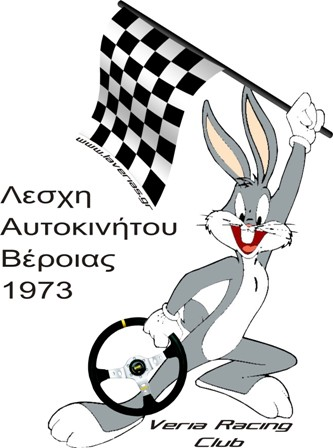 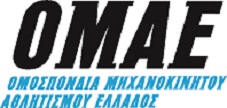 ΣΥΜΠΛΗΡΩΜΑΤΙΚΟΣ KANONIΣMOΣ04 - 05 ΝΟΕΜΒΡΙΟΥ 2023ΕΠΙΤΡΟΠΗ ΑΓΩΝΩΝ (ΕΠ.Α.)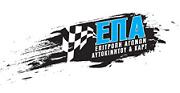 ΠPOΓPAMMA ΓPAMMATEIA TOY AΓΩNAH Γραμματεία του Αγώνα θα λειτουργεί στα γραφεία της Λ.Α.Βέροιας, καθημερινά από 11:00 π.μ έως 19:00 μέχρι την Παρασκευή 03 Νοεμβρίου 2023. Η Γραμματεία του αγώνα θα λειτουργεί και το Σάββατο 04 Νοεμβρίου 2023 από 16.00 μέχρι 18.00 στον χώρο του Διοικητικού Ελέγχου. Κατά την διάρκεια του αγώνα η γραμματεία θα στεγάζεται στα γραφεία του Ι. ΚΤΕΟ Βέροιας (Α. Μαυρίδης – Α. Ψαρράς) στη Νέα Περιφερειακή Οδό Βέροιας.Οι αγωνιζόμενοι πρέπει να βρίσκονται σε συνεχή επαφή με τη Γραμματεία του αγώνα για να παραλαμβάνουν τα Δελτία Πληροφοριών.EΠIΣHMOΣ ΠINAKAΣ ANAKOINΩΣEΩNΟ επίσημος πίνακας ανακοινώσεων θα βρίσκεται κατά τον Διοικητικό έλεγχο και τον έλεγχο εξακρίβωσης στον χώρο του Τεχνικού Ελέγχου και καθ’ όλη την διάρκεια του αγώνα στον χώρο της Γραμματείας, στα γραφεία του Ι. ΚΤΕΟ Βέροιας (Α. Μαυρίδης – Α. Ψαρράς) στη Νέα Περιφερειακή Οδό Βέροιας.ΓΡΑΦΕΙΟ TYΠOYΤο Γραφείο Τύπου  του Αγώνα θα λειτουργεί στα γραφεία της Λ.Α.Βέροιας, καθημερινά από 11:00 π.μ έως 19:00 μέχρι την Παρασκευή 03 Νοεμβρίου 2023. Κατά την διάρκεια του αγώνα το γραφείο τύπου θα στεγάζεται στα γραφεία του Ι. ΚΤΕΟ Βέροιας (Α. Μαυρίδης – Α. Ψαρράς) στη Νέα Περιφερειακή Οδό Βέροιας.SERVICE PARK και PARK FERMEService Park θα λειτουργεί καθ΄ όλη τη διάρκεια του αγώνα σε χώρο, αριστερά μετά τη γέφυρα-φράγμα Αλιάκμωνα και παράπλευρως της τεχνιτής λίμνης. Ανασυγκρότηση θα λειτουργεί πριν το Service Park και Park Ferme μετά το δεύτερο τμήμα και μετά τον ΣΕΧ 2Α στην πλατεία Δημαρχείου.OPΓANΩΣHAPΘPO 1 - ΟΡΓΑΝΩΣΗO αγώνας θα διεξαχθεί σύμφωνα με τις διατάξεις α.	Του Εθνικού Αθλητικού Kανονισμού (EAK) και των παραρτημάτων τουβ.	Της Προκήρυξης Πρωταθλημάτων της ΕΠΑ/ΟΜΑΕ καθώς και των εγκυκλίων τηςγ.	Του Γενικού Κανονισμού και των παραρτημάτων τουδ.	Του παρόντος Συμπληρωματικού Kανονισμού (που αποτελεί συμπλήρωμα του Γενικού Κανονισμού) και των παραρτημάτων του.Οι τροποποιήσεις, προσθήκες ή/και διορθώσεις στον Συμπληρωματικό Κανονισμό θα ανακοινωθούν με αριθμημένα και χρονολογημένα δελτία πληροφοριών που θα εκδοθούν από τον Οργανωτή ή τους Αγωνοδίκες σε χαρτί κίτρινου χρώματος.1.1	KAΘOPIΣMOΣ	Ονομασία του αγώνα : 26Ο RALLY SPRINT ΦΙΛΙΠΠΟΣ	Οργανωτής : ΛΕΣΧΗ ΑΥΤΟΚΙΝΗΤΟΥ ΒΕΡΟΙΑΣ	Ημερομηνία διεξαγωγής : 04 - 05 Νοεμβρίου 2023 1.2	OPΓANΩTIKH EΠITPOΠH	Πρόεδρος 		Λαζός Γεώργιος	Mέλη         		Καζαντζίδης Παναγιώτης                            		Δινάλης Χρήστος1.3 	ΣTEΛEXH TOY AΓΩNAΠρόεδρος Αγωνοδικών &                 Παπαθανασίου Άκης	Παρατηρητής ΕΠΑ/ΟΜΑΕ	1ος Αγωνοδίκης	Χατζηαποστόλου Παναγιώτης2ος Αγωνοδίκης	Μπιλαδέρης ΒασίλειοςΑλυτάρχης	Λιάκος Ιωάννης	Γραμματέας του αγώνα 		Σαντίκογλου Μαρία – Παπαδοπούλου Ράνια	Επικεφαλής Τεχνικός Έφορος 	        Χαρατάσος Φώτης	Υπεύθυνος σχέσεων με 	αγωνιζομένους		Τσικίνας Ιωάννης	Επικεφαλής ασφαλείας		Καφταντζης Ιωάννης - Μουρατίδης Θωμάς	Υπεύθυνος Τύπου  		Παπαζήσης Δημήτρης (6949191297)	Επικεφαλής γιατρός		Αβραμόπουλος Γεώργιος	Υπεύθυνος Service Park		Θεοδώρου Θεόδωρος	Υπεύθυνος Αποτελεσμάτων	         INFOMEGAΥΠΕΥΘΥΝΟΣ ΣΧΕΣΕΩΝ ΜΕ ΑΓΩΝΙΖΟΜΕΝΟΥΣ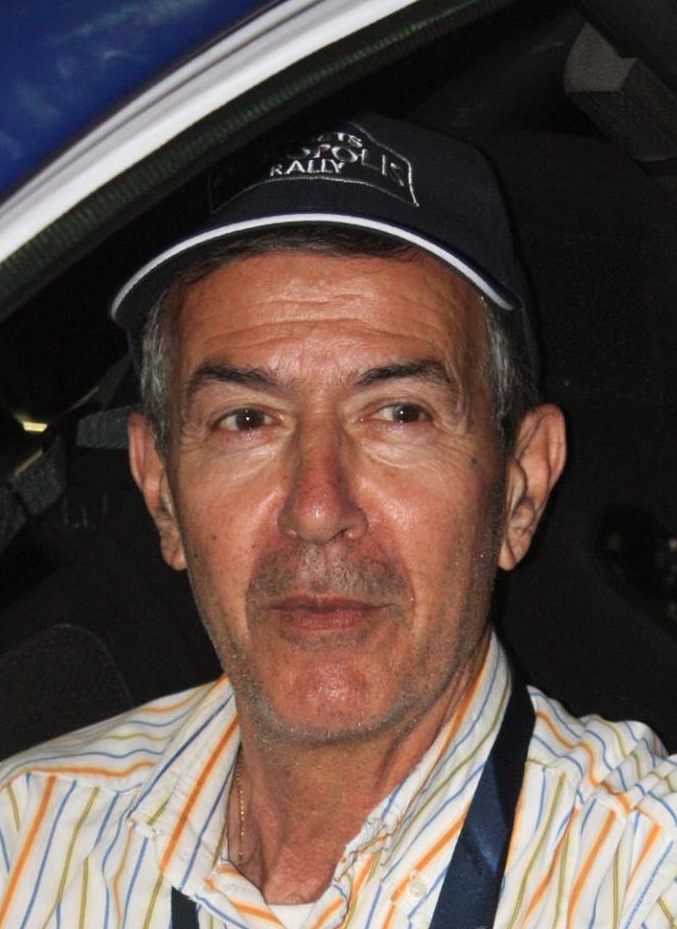 Τσικίνας ΙωάννηςΟ Υπεύθυνος Σχέσεων με τους αγωνιζόμενους θα είναι παρών στον Τεχνικό Έλεγχο, στην Εκκίνηση, στο Service Park και στον Τερματισμό.ΓENIKOI OPOIAPΘPO 2 - ΓENIKA2.1	Tίτλοι της ΕΠΑ για τους οποίους προσμετρά ο αγώναςΚύπελλο Οδηγών Ράλλυ Ασφάλτου Βορείου Ελλάδος ΓενικήςΚύπελλο Oδηγών Ράλλυ Ασφάλτου Βορείου Ελλάδος της κατηγορίας F2Κύπελλο Συνοδηγών Ράλλυ Ασφάλτου Βορείου Ελλάδος ΓενικήςΚύπελλο Συνοδηγών Ράλλυ Ασφάλτου Βορείου Ελλάδος της κατηγορίας F2Έπαθλο Οδηγών Ράλλυ Ασφάλτου Βορείου Ελλάδος της κατηγορίας C2, C3, C4, C5, C6, C7Έπαθλο Συνοδηγών Ράλλυ Ασφάλτου Βορείου Ελλάδος της κατηγορίας C2, C3, C4, C5, C6, C7ΑΡΘΡΟ 3 - ΠEPIΓPAΦH3.1	Συνολικό μήκος του αγώνα	92,44 χλμ.3.2	Σύνολο χιλιομέτρων Ε.Δ.	38 χλμ.3.3	Τύπος οδοστρώματος της Ε.Δ.	άσφαλτος3.4	Αριθμός τμημάτων διαδρομής	2APΘPO 4 - ΔEKTA AYTOKINHTA Αυτοκίνητα Κατηγορίας C1 γίνονται δεκτά αλλά δεν προσμετρούν στην βαθμολογίαΑυτοκίνητα Κατηγορίας που προσμετρούν στην βαθμολογία C2, C3, C4, C5, C6 και C7 Αυτοκίνητα των Κατηγοριών Ιστορικών (Παράρτημα Κ)ΑΡΘΡΟ  5 - ΔHΛΩΣEIΣ ΣΥΜΜΕΤΟΧΗΣ – EΓΓPAΦEΣΑπό 01/01/2018 ο μοναδικός τρόπος δήλωσης συμμετοχής σε αγώνα θα είναι μέσω του Συστήματος Διαδικτυακής Διαχείρισης Αγώνων (ΣΔΔΑ). Αθλητής που δεν εμφανίζεται στη λίστα συμμετοχών ενός αγώνα στο ΣΔΔΑ δεν θα του επιτρέπεται να λάβει εκκίνηση στον αγώνα. Οδηγίες για την δήλωση συμμετοχής στην εγκύκλιο 6Α/2023.Οι δηλώσεις συμμετοχής, για το 26ο Rally Sprint ΦΙΛΙΠΠΟΣ 2023, θα λήξουν στις 24:00 της Παρασκευής 27ης Οκτωβρίου 2023 και το ποσό που προκύπτει να καταβληθεί θα είναι το προβλεπόμενο €77,50 (εβδομήντα επτά  ευρώ & πενήντα λεπτά) σύμφωνα με την εγκύκλιο 3, πίνακας 1.9 «ΠAPABOΛΟ AΔEIAΣ TEΛEΣHΣ AΓΩNΑ ANA ΣYMMETEXONTA» (Παράβολο προς ΟΜΑΕ).Το υπόλοιπο ποσό (€ 147,50) θα κατατίθεται σε λογαριασμό της Λέσχης Αυτοκινήτου Βέροιας με τα παρακάτω στοιχεία :Στοιχεία τραπέζης : ΑΤΤΙΚΗΣ           Όνομα  λογαριασμού : ΛΕΣΧΗ ΑΥΤΟΚΙΝΗΤΟΥ ΒΕΡΟΙΑΣΑριθμός λογαριασμού : 85227866ΙΒΑΝ : GR51 0160 5650 0000 0008 5227 866Η γραμματεία της ΟΜΑΕ θα κατεβάζει τις συμμετοχές όπως είναι ανεβασμένες στο ΣΔΔΑ το πρωί της επομένης ημέρας από την ημέρα λήξης των συμμετοχών και αυτές θα θεωρούνται ΤΕΛΙΚΕΣ.Η Οργανωτική Επιτροπή έχει το δικαίωμα με τη σύμφωνη γνώμη της ΕΠΑ/ΟΜΑΕ, να αρνηθεί την εγγραφή οποιουδήποτε διαγωνιζόμενου/συμμετέχοντα ή οδηγού γνωρίζοντάς του τους λόγους άρνησής της (ΕΑΚ Άρθρο 3.14). Η απόρριψη πρέπει να γνωστοποιηθεί στον ενδιαφερόμενο εγγράφως το αργότερο εντός της πρώτης εργάσιμης μέρας μετά το κλείσιμο των εγγραφών.Έπειτα από απόφαση της ΟΜΑΕ, εφόσον ο Αγώνας θα έχει λιγότερες από 17 συμμετοχές, θα ματαιωθεί.ΑΡΘΡΟ  6 - ΠAPABOΛA ΣYMMETOXHΣ - AΣΦAΛIΣH6.1	Tο συνολικό παράβολο συμμετοχής καθορίζεται στα € 225,00 (147,50+77,50)	Tο συνολικό παράβολο συμμετοχής χωρίς την αποδοχή της προαιρετικής διαφήμισης, καθορίζεται σύμφωνα με την ισχύουσα εγκύκλιο της ΕΠΑ στα: € 450,006.2	Tο παράβολο συμμετοχής επιστρέφεται εξ ολοκλήρου:6.2.1	Σε υποψήφιους που η συμμετοχή τους δεν έγινε δεκτή.6.2.2	Σε περίπτωση που ματαιωθεί ο αγώνας.6.2.3	Σε περίπτωση που αναβληθεί ο αγώνας.6.2.4	Το παράβολο συμμετοχής ΔΕΝ ΕΠΙΣΤΡΕΦΕΤΑΙ σε περίπτωση αποκλεισμού του αυτοκινήτου λόγω τεχνικού προβλήματος στον αρχικό τεχνικό έλεγχο.Καμία συμμετοχή δεν θα γίνεται δεκτή και δεν θα ανακοινώνεται αν δεν έχει εξοφληθεί το παράβολο συμμετοχής και στον Οργανωτή μέχρι την λήξη των συμμετοχών.6.3	Στο παράβολο συμμετοχής περιλαμβάνεται και η ασφάλεια του διαγωνιζομένου για την έναντι τρίτων αστική ευθύνη αυτού.Η ασφαλιστική κάλυψη πρέπει να είναι σε ισχύ για τα πληρώματα που συμμετέχουν στη διαδρομή του αγώνα από την εκκίνηση της 1ης μέρας μέχρι τον τερματισμό, παύει δε να ισχύει από τη στιγμή της οριστικής εγκατάλειψης από τον αγώνα ή του αποκλεισμού από αυτόν.	Τα αυτοκίνητα των service, τα βοηθητικά και τα αυτοκίνητα που χρησιμοποιούνται στις αναγνωρίσεις, ακόμα και αυτά που είναι εφοδιασμένα με τις ειδικές πινακίδες του οργανωτή, δεν μπορούν να θεωρηθούν ως επίσημες συμμετοχές του αγώνα και κατά συνέπεια δεν καλύπτονται από την ασφάλιση του αγώνα.ΑΡΘΡΟ  7 - ΔIAΦHMIΣEIΣΤοποθέτηση ταινιών 	Επιτρέπεται η τοποθέτηση ταινίας φάρδους το πολύ  στο επάνω τμήμα του παρμπρίζ, εφόσον δεν εμποδίζει την ορατότητα του οδηγού. Επιτρέπεται η τοποθέτηση μίας ταινίας φάρδους  το πολύ στο πίσω παρμπρίζ.Απαγορεύεται η τοποθέτηση ημιδιαφανούς διαφήμισης στο πίσω παρμπρίζ (one way vision).Υποχρεωτική διαφήμιση	Oι αριθμοί συμμετοχής και οι πινακίδες του Pάλλυ διατίθενται για τη διαφήμιση των οργανωτών. Προαιρετική Διαφήμιση7.4.1 Ο οργανωτής μπορεί να απαιτήσει οι συμμετέχοντες να φέρουν επιπλέον προαιρετική διαφήμιση. Εάν ένας συμμετέχων αρνηθεί αυτή τη διαφήμιση, το παράβολο συμμετοχής του δεν μπορεί να αυξηθεί περισσότερο από το διπλάσιο. 7.4.2	Σε περίπτωση που η προαιρετική διαφήμιση, αφορά κατασκευαστή αυτοκινήτων, ελαστικά, καύσιμα ή λιπαντικά, ο οργανωτής δεν μπορεί να απαιτήσει από τον αγωνιζόμενο / συμμετέχοντα αυξημένο παράβολο συμμετοχής, εάν ο αγωνιζόμενος την αρνηθεί. Η προαιρετική διαφήμιση θα ανακοινωθεί με Δελτίο Πληροφοριών.7.4.3 	Εάν η προαιρετική διαφήµιση ανακοινωθεί µε δελτίο πληροφοριών και αντιβαίνει µε τη διαφήµιση του συµµετέχοντα, ο συµµετέχων µπορεί να αρνηθεί αυτή την προαιρετική διαφήμιση χωρίς να πληρώσει επιπλέον παράβολο.7.4.4	Οι συμμετέχοντες που αποδέχονται την προαιρετική διαφήμιση του Οργανωτή θα πρέπει ΥΠΟΧΡΕΩΤΙΚΑ να κρατήσουν κενό τον σχετικό χώρο. 	Η θέση της προαιρετικής διαφήμισης είναι στα δύο μπροστινά φτερά. Οι διαστάσεις αυτής είναι 25 εκ. Χ 15 εκ. περίπου. ΑΡΘΡΟ 8 - ΑΡΙΘΜΟΙ ΣΥΜΜΕΤΟΧΗΣ – ΟΝΟΜΑΤΑ ΠΛΗΡΩΜΑΤΟΣΑριθμοί Συμμετοχής Πόρτας8.1.1 Δύο αριθμοί συμμετοχής για τις μπροστινές πόρτες μήκους 70cm και ύψους 20cm. Κάθε τέτοιο πανώ θα περιλαμβάνει μία μαύρη ματ επιφάνεια για τον αριθμό συμμετοχής. Οι αριθμοί θα έχουν κίτρινο φωσφορίζον χρώμα (PMS 803), ύψους 14cm και πάχους 2cm. Το υπόλοιπο αυτού του πανώ μένει για τον οργανωτή. Η επάνω πλευρά του πανώ πρέπει να απέχει 7 – 10 cm από το κάτω άκρο του παραθύρου.Κάθε πανώ θα τοποθετείται οριζόντια στη μπροστινή άκρη κάθε μπροστινής πόρτας, με τον αριθμό μπροστά (στην πλευρά του μεντεσέ)..Σε απόσταση 10cm γύρω από το πανώ δεν επιτρέπεται να τοποθετείται καμία άλλη σήμανση.Πίσω Πλαϊνά ΠαράθυραΔύο αριθμούς για κάθε πίσω πλαϊνό παράθυρο, ύψους 20 cm και πάχους τουλάχιστον 2,5cm σε φωσφορίζον κίτρινο χρώμα (PMS 803), σε διαφανές φόντο, που μπορεί να είναι ανακλαστικοί. Αυτοί οι αριθμοί θα τοποθετηθούν στο επάνω τμήμα των πίσω πλαϊνών παραθύρων, σε συνάρτηση με τα ονόματα οδηγού και συνοδηγού.8.3 	Ονόματα ΠληρώματοςΤο αρχικό γράμμα του ονόματος και το επίθετο του οδηγού και του συνοδηγού, πρέπει να εμφανίζονται στα δύο πίσω πλαϊνά παράθυρα, προσκείμενα στον αριθμό συμμετοχής. Και από τις δύο πλευρές το όνομα του οδηγού πρέπει να εμφανίζεται πάνω και κάτω του συνοδηγού. Σημειώνεται ότι εκτός από τα ονόματα οδηγού/συνοδηγού, τον αριθμό συμμετοχής και την Ελληνική σημαία, δεν επιτρέπεται η τοποθέτηση διαφημιστικών ή άλλων αυτοκόλλητων στα πλαϊνά παράθυρα.Tα ονόματα του πληρώματος πρέπει να είναι ευκρινώς γραμμένα. Συνιστάται η πιο διαδεδομένη και ευκρινής γραφή, “HELVETICA”. Το πρώτο γράμμα κεφαλαίο και τα υπόλοιπα μικρά (πεζά).Σε λευκό χρώμα με διαφανές φόντο.Ύψος γραμμάτων 5cm και πάχος από 0,7 έως 1.5cm (ίδιο ύψος γραμμάτων για τον οδηγό και τον συνοδηγό).Σε περίπτωση θραύσης ενός παραθύρου κατά τη διάρκεια του αγώνα, δεν θα επιβάλλεται ποινή για την έλλειψη των ονομάτων του πληρώματος.Η μη τήρηση των άρθρων 14 & 15 του Γ.Κ.Ρ. θα επισύρουν χρηματικές ποινές κατά την κρίση των Αγωνοδικών.ΑΡΘΡΟ 9 – ΑΝΑΓΝΩΡΙΣΕΙΣ 9.1.	Διάρκεια	ΟΙ ΑΝΑΓΝΩΡΙΣΕΙΣ ΕΙΝΑΙ ΕΛΕΥΘΕΡΕΣ ΚΑΙ ΛΗΓΟΥΝ ΜΕ ΤΗ ΔΥΣΗ ΤΟΥ ΗΛΙΟΥ.ΑΠΑΓΟΡΕΥΕΤΑΙ ΟΠΟΙΑΔΗΠΟΤΕ ΑΝΑΓΝΩΡΙΣΗ ΤΗΝ ΗΜΕΡΑ ΤΟΥ ΑΓΩΝΑ ΜΕ ΤΙΣ ΠΟΙΝΕΣ ΠΟΥ ΑΝΑΦΕΡΟΝΤΑΙ ΣΤΟ 9.4.9.2	Κανονισμοί που αφορούν όλα τα πληρώματα: Τονίζεται ότι η οδήγηση κατά τη διάρκεια των αναγνωρίσεων πρέπει να είναι σύμφωνη με τον Κ.Ο.Κ. και να μην παρενοχλούνται οι κάτοικοι της περιοχής.Η ΕΠΑ και οι Οργανωτές θα εποπτεύουν με ειδικά συνεργεία, τη συμμόρφωση των αγωνιζομένων με τον Κ.Ο.Κ.Η μέγιστη ταχύτητα είναι 70 χλμ/ώρα, εκτός αν οι πινακίδες σήμανσης ορίζουν μικρότερο όριο ταχύτητας.Επιτρέπεται η οδήγηση με φορά αντίθετη από αυτήν του αγώνα, με την προϋπόθεση της τήρησης του Κ.Ο.Κ και ότι θα γίνονται σεβαστά τα δικαιώματα των υπολοίπων χρηστών του δρόμου.Τονίζεται ότι οι αγωνιζόμενοι δεν έχουν δικαίωμα να κλείνουν με οποιοδήποτε τρόπο και οποιαδήποτε στιγμή το δρόμο της Ε.Δ. προκειμένου να κάνουν την αναγνώριση.Απαγορεύεται το βάψιμο και το μαρκάρισμα των παρυφών του δρόμου με σπρέι ή άλλο μέσο. Ο  Οργανωτής θα αφαιρέσει αυτά τα σημάδια πριν την εκκίνηση του αγώνα.Τονίζεται ότι οι αναγνωρίσεις που δεν θα γίνονται αυστηρά υπό τις πιο πάνω προϋποθέσεις, θεωρούνται παράνομες και θα επισύρουν τις ποινές που αναφέρονται στο άρθρο 9.4.9.3	Αυτοκίνητα αναγνωρίσεων και Περιορισμοί:ΑΠΑΓΟΡΕΥΟΝΤΑΙ ΟΛΑ ΤΑ ΑΓΩΝΙΣΤΙΚΑ ΑΥΤΟΚΙΝΗΤΑΕπιτρέπονται αυτοκίνητα συμβατικά ή τύπου Jeep  έως 2500cc, ατμοσφαιρικά ή έως 1600cc turbo.Το αυτοκίνητο πρέπει να είναι μονόχρωμο, χωρίς διαφημίσεις, χωρίς αυτοκόλλητα κλπ.Ο κινητήρας πρέπει να είναι σειράς παραγωγής.Το κιβώτιο ταχυτήτων πρέπει να είναι σειράς παραγωγής.H εξάτμιση πρέπει να είναι σειράς παραγωγής και πρέπει να γίνονται σεβαστά τα επιτρεπόμενα όρια θορύβου της χώρας.     Οι αναρτήσεις είναι ελεύθερες.Οι ζώνες ασφαλείας πρέπει να είναι σε παρόμοια χρώματα με αυτά του εσωτερικού του αυτοκινήτου.Αγωνιστικά εξαρτήματα (rollbar, πρόσθετες προστατευτικές ποδιές, κλπ.) ΑΠΑΓΟΡΕΥΟΝΤΑΙ.Τα μπάκετ καθίσματα επιτρέπονται.Οι ζάντες είναι ελεύθερες.Το πλήρωμα μπορεί να χρησιμοποιεί ένα “ελαφρό” σύστημα ενδοεπικοινωνίας (χωρίς κράνη).	Σε όλους τους αγώνες επιτρέπονται τα εξής: ποδιά που θα καλύπτει μόνο τον χώρο κάτω από τον κινητήρα και μπάρα θόλων.Σε όλους τους αγώνες τα ελαστικά είναι ελεύθερα, εκτός από slick και σταμπωτά.9.4	ΠοινέςΣτους παραβάτες όλων των ανωτέρω άρθρων, μετά από καταγγελία από την Οργάνωση, την ΕΠΑ ή Αστυνομικό όργανο, θα επιβάλλονται ποινές. Για τον υπολογισμό των ποινώνθα λαμβάνεται υπόψη η εν γένει αγωνιστική συμπεριφορά του πληρώματος. Οι ποινές που μπορεί να επιβληθούν είναι :Χρηματική ΠοινήΆρνηση εκκίνησης στον συγκεκριμένο αγώνα, με απόφαση ΑγωνοδικώνΕπιβολή αφαίρεσης Δελτίου Αθλητού από 4 έως 12 μήνες από την ΕΠΑΠαραπομπή στην Πειθαρχική Επιτροπή της ΕΠΑAPΘPO 10 - METPA AΣΦAΛEIAΣ  Δεν θα δοθεί εκκίνηση για τον αγώνα σε αυτοκίνητο που δεν θα είναι σύμφωνο με τις διατάξεις του παραρτήματος J, του EAK, του παρόντος κανονισμού και τις εγκυκλίους της ΕΠΑ.Όλα τα πληρώματα κατά τη διάρκεια των ειδικών διαδρομών πρέπει να φορούν εγκεκριμένα: σύστημα FHR, φόρμα, κράνος, μακριά εσώρουχα, κάλτσες, μπαλακλάβες, γάντια (προαιρετικά για τους συνοδηγούς) και παπούτσια και να είναι δεμένοι με εγκεκριμένες ζώνες ασφαλείας (Παράρτημα L της FIA Κεφάλαιο ΙΙΙ - Εξοπλισμός οδηγών).Aπαγορεύεται στους αγωνιζόμενους με ποινή αποκλεισμού:  α. 	Nα κατευθύνουν για οποιοδήποτε λόγο το αυτοκίνητο τους αντίθετα με τη φορά του αγώνα.β. 	Tο σπρώξιμο του αυτοκινήτου από τρίτο πρόσωπο συμπεριλαμβανομένων και των κριτών για οποιοδήποτε λόγο μετά την πτώση της σημαίας εκκίνησης. Yπενθυμίζεται στους αγωνιζόμενους ότι πρέπει να τηρούν τα εξής, επί ποινή αποκλεισμού:α. 	Σε περίπτωση ακινητοποίησης να σταθμεύουν το αυτοκίνητό τους με τέτοιο τρόπο ώστε να μην παρεμποδίζονται οι υπόλοιποι αγωνιζόμενοι.β. 	Kάθε φορά που κάποιος αγωνιζόμενος είναι σε θέση να προσπεράσει να παίρνουν τέτοια θέση πάνω στο δρόμο ώστε να μην δημιουργούν προβλήματα.Τα ιστορικά αυτοκίνητα, σε όποια ομάδα και αν συμμετάσχουν (σαν Ε ή σαν Ιστορικά) σε ότι αφορά τα θέματα ασφαλείας πρέπει να ακολουθήσουν τα μέτρα ασφαλείας που ισχύουν για το ελληνικό πρωτάθλημα, συμπεριλαμβανομένων των προστατευτικών για το κεφάλι (FHR).Κάθε διαγωνιζόμενο αυτοκίνητο πρέπει να είναι εξοπλισμένο με κουτί πρώτων βοηθειών και 1 ανακλαστικό τρίγωνο.  Σε περίπτωση που δεν τα φέρει το αυτοκίνητο μπορεί να του απαγορευτεί η εκκίνηση. Ο εξοπλισμός θα ελεγχθεί στον αρχικό τεχνικό έλεγχο και μπορεί να ελεγχθεί και κατά τη διάρκεια του αγώνα.Υπενθυμίζεται στους αγωνιζόμενους ότι σε όλη τη διάρκεια του αγώνα, μέσα στο αυτοκίνητο πρέπει να βρίσκονται 2 κόφτες ζωνών ασφαλείας. Πρέπει να είναι εύκολα προσβάσιμοι στον οδηγό και στον συνοδηγό όταν είναι καθισμένοι και φορούν τις ζώνες ασφαλείας (άρθ. 253.6, Παράρτημα J).Πινακίδα SOS/ΟΚ 10.7.1  Σε περίπτωση ατυχήματος όπου απαιτείται άμεση ιατρική επέμβαση, πρέπει, όπου είναι δυνατόν, να επιδειχθεί αμέσως το κόκκινο σήμα “SOS” στα επόμενα αυτοκίνητα.10.7.2	Κάθε πλήρωμα που του επιδεικνύεται το κόκκινο SOS ή δει ένα αυτοκίνητο να έχει υποστεί σοβαρό ατύχημα όπου τα δύο μέλη του πληρώματος βρίσκονται μέσα στο αυτοκίνητο, αλλά δεν επιδεικνύουν το κόκκινο SOS, θα σταματήσει αμέσως και χωρίς εξαίρεση για να δώσει βοήθεια. Επίσης θα σταματήσουν όλα τα αυτοκίνητα που ακολουθούν. Το δεύτερο αυτοκίνητο που θα φτάσει στο σημείο του ατυχήματος θα προχωρήσει για να ενημερώσει τον αμέσως επόμενο ενδιάμεσο κριτή. Τα επόμενα αυτοκίνητα θα ανοίξουν τον δρόμο για να πλησιάσουν τα αυτοκίνητα άμεσης βοήθειας.10.7.3	Στην περίπτωση ατυχήματος που δεν απαιτείται άμεση ιατρική βοήθεια, ένα μέλος του πληρώματος πρέπει να επιδείξει καθαρά το σήμα ΟΚ στα επόμενα αυτοκίνητα και σε οποιοδήποτε ελικόπτερο (αν υπάρχει) προσπαθεί να βοηθήσει.10.7.4	Κάθε πλήρωμα που εγκαταλείπει το αυτοκίνητο πρέπει να τοποθετήσει το σήμα ΟΚ με τέτοιο τρόπο ώστε να είναι εύκολα ορατό από τους άλλους αγωνιζόμενους.10.7.5	Κάθε πλήρωμα που εγκαταλείπει από ένα αγώνα πρέπει να ενημερώσει για αυτή την εγκατάλειψη τους οργανωτές το συντομότερο δυνατόν, εκτός από περιπτώσεις ανωτέρας βίας.Κάθε πλήρωμα που δεν συμμορφώνεται με όλους τους παραπάνω κανόνες, θα αναφέρεται στους Αγωνοδίκες.ΑΝΑΦΟΡΑ ΑΤΥΧΗΜΑΤΟΣΑν ένα πλήρωμα αναμειχθεί σε ατύχημα όπου τραυματίστηκε κάποιος θεατής, ο συγκεκριμένος οδηγός ή ο συνοδηγός πρέπει να παραμείνει στο σημείο του ατυχήματος και να σταματήσει το επόμενο αυτοκίνητο το οποίο πρέπει να αναφέρει το γεγονός στον επόμενο ενδιάμεσο. Οι νόμοι πρέπει να ληφθούν υπόψη σε σχέση με τις διαδικασίες που πρέπει να ακολουθήσουν σχετικά με τα ατυχήματα. 	Σε όλα τα αυτοκίνητα που θα σταματήσουν από αυτή τη διαδικασία, θα δοθεί χρόνος σύμφωνα με το άρθρο 34 του Γ.Κ. Ράλλυ/Ράλλυ Σπριντ.ΚΟΚΚΙΝΟ ΤΡΙΓΩΝΟΚάθε διαγωνιζόμενο αυτοκίνητο πρέπει να φέρει ένα κόκκινο ανακλαστικό τρίγωνο το οποίο, σε περίπτωση που το αυτοκίνητο σταματήσει σε μία Ε.Δ., πρέπει να τοποθετηθεί από ένα μέλος του πληρώματος σε εμφανές σημείο, τουλάχιστον 50μ. πριν το αυτοκίνητο, ώστε να προειδοποιεί τους οδηγούς που ακολουθούν. Το τρίγωνο πρέπει να τοποθετηθεί στην ίδια πλευρά του δρόμου με αυτή του αυτοκινήτου. Σε κάθε πλήρωμα που δεν συμμορφώνεται μπορεί να επιβληθεί ποινή, στην κρίση των Αγωνοδικών.Αυτό το τρίγωνο πρέπει να τοποθετείται ακόμα και αν το σταματημένο αυτοκίνητο είναι εκτός δρόμου.ΧΡΗΣΗ ΚΟΚΚΙΝΗΣ ΣΗΜΑΙΑΣΠερνώντας μπροστά από μία επιδεικνυόμενη κόκκινη σημαία ο οδηγός πρέπει να μειώσει αμέσως ταχύτητα, να κρατήσει αυτή τη μειωμένη ταχύτητα μέχρι το τέλος της Ε.Δ. και να ακολουθήσει τις οδηγίες των κριτών ή των οδηγών των οχημάτων άμεσης επέμβασης. Οι σημαίες θα επιδεικνύονται σε όλα τα σημεία που προηγούνται του ατυχήματος. Μη συμμόρφωση με αυτόν τον κανόνα θα επιφέρει ποινή στην κρίση των Αγωνοδικών.Το πλήρωμα στο οποίο επιδείχθηκε η κόκκινη σημαία θα λάβει ένα θεωρητικό χρόνο για την Ε.Δ., σύμφωνα με τις διαδικασίες όπως αναφέρονται στο άρθρο 34 του Γ.Κ. Ράλλυ/Ράλλυ Σπριντ.Η κόκκινη σημαία θα επιδεικνύεται στα πληρώματα μόνο μετά από εντολή του Αλυτάρχη. Η κόκκινη σημαία μπορεί να επιδεικνύεται μόνο από κριτή που φορά το διακριτικό γιλέκο κατά προτίμηση στο χρώμα που συνιστάται στο Παράρτημα Η (της FIA) επάνω στο οποίο φαίνεται το σήμα του ενδιαμέσου (κεραυνός). Ο χρόνος επίδειξης της σημαίας θα καταγράφεται και θα γνωστοποιείται στους Αγωνοδίκες από τον Αλυτάρχη.Εκτός από την κόκκινη σημαία καμία άλλη σημαία δεν επιτρέπεται να επιδεικνύεται σε οποιοδήποτε σημείο της Ε.Δ.Η κόκκινη σημαία θα είναι διαθέσιμη σε κάθε σημείο με ενδιάμεσο κριτή.ΜΕΤΑΦΟΡΑ ΤΟΥ ΑΥΤΟΚΙΝΗΤΟΥ ΕΚΤΟΣ ΕΙΔΙΚΗΣ ΔΙΑΔΡΟΜΗΣΟ Οργανωτής υποχρεούται να προσφέρει βοήθεια και να καταβάλει κάθε προσπάθεια για την ρυμούλκηση, ή επαναφορά του αυτοκινήτου στο δρόμο με τα μέσα που διαθέτει και στη συνέχεια να το μεταφέρει στον ΣΕΧ ή στο ΣΤΟΠ.Η μεταφορά εκτός της Ε.Δ. από τον Οργανωτή, σε περίπτωση επανάληψής της, θα γίνεται μετά το τέλος όλων των περασμάτων του αγώνα, ανεξάρτητα αν αποτελείται από 2 ή 3 Τμήματα.Ο Οργανωτής δεν φέρει καμία ευθύνη σε περίπτωση που επιτευχθεί μεν η επαναφορά στο δρόμο, αλλά λόγω ειδικών συνθηκών το αυτοκίνητο υποστεί ζημιές.Επίσης ο αγωνιζόμενος είναι υπεύθυνος για τη φύλαξη, ασφάλεια και μεταφορά του αυτοκινήτου από τον ΣΕΧ ή το ΣΤΟΠ στον τόπο προορισμού του.ΑΡΘΡΟ 11  ΔΙΟΙΚΗΤΙΚΟΣ ΚΑΙ ΑΡΧΙΚΟΣ ΤΕΧΝΙΚΟΣ ΕΛΕΓΧΟΣΟ Αρχικός Τεχνικός Έλεγχος με ΔΤΤ χωρίς την παρουσία του αυτοκινήτου καταργείται.  (Άρθρο 2.5 Εγκύκλιος 10).  Η Λέσχη Αυτοκινήτου Βέροιας θα πραγματοποιήσει την διαδικασία του Αρχικού Τεχνικού Ελέγχου με την παρουσία των αυτοκινήτων σύμφωνα με τα όσα προβλέπονται στο άρθρο 2.5 της εγκυκλίου 10/2023 το Σάββατο 04 Νοεμβρίου 2023 ώρες 16:00-18:00 στην οδό Ελιάς.Τα αυτοκίνητα μπορούν να παρουσιαστούν στον αρχικό τεχνικό έλεγχο από εκπρόσωπο της ομάδας.Στον αρχικό τεχνικό έλεγχο οι αγωνιζόμενοι πρέπει να παρουσιάσουν τον απαιτούμενο εξοπλισμό ένδυσης (Σ.Κ. άρθρο 10.2), συμπεριλαμβανομένων των FHR που πρόκειται να χρησιμοποιήσουν. Το πλήρωμα πρέπει να παρουσιάσει στους Τεχνικούς Εφόρους το πλήρως επικυρωμένο δελτίο αναγνώρισης και το Δελτίο Τεχνικής Ταυτότητας (ΔΤΤ). Το ΔΤΤ σφραγίζεται από τους Τεχνικούς Εφόρους και όχι από τη Γραμματεία του αρχικού τεχνικού ελέγχου.Οι τεχνικοί έφοροι μπορεί να ζητήσουν την ταυτοποίηση του αυτοκινήτου.Εάν κατά τον αρχικό τεχνικό έλεγχο ένα αυτοκίνητο βρεθεί να μην είναι σύμφωνο με τους τεχνικούς ή/και τους κανονισμούς ασφαλείας, οι Αγωνοδίκες μπορεί να ορίσουν μία συγκεκριμένη ώρα μέχρι την οποία το αυτοκίνητο πρέπει να γίνει σύμφωνο ή να του απαγορεύσουν την εκκίνηση.Εάν στον Αρχικό Τεχνικό Έλεγχο ένα αυτοκίνητο βρεθεί να μην ανταποκρίνεται στην κατηγορία/κλάση που έχει εγγραφεί, οι Αγωνοδίκες μπορούν να το μεταφέρουν στην κατηγορία/κλάση που προτείνουν οι Τεχνικοί Έφοροι μετά από επαρκώς αιτιολογημένη και λεπτομερή γραπτή έκθεση που θα τους καταθέσουν.(Άρθρο 20 Γ.Κ.Ράλλυ).Κάθε πλήρωμα που θα καθυστερήσει να παρουσιαστεί στον διοικητικό έλεγχο και/ή στον αρχικό τεχνικό έλεγχο, στον χρόνο που αναφέρεται στον Συμπληρωματικό Κανονισμό πρέπει να αναφερθεί στους Αγωνοδίκες, οι οποίοι επιβάλλουν ποινή προστίμου έως €100.Για τα έγγραφα που πρέπει να προσκομιστούν στον αρχικό τεχνικό έλεγχο βλέπε και εγκύκλιο 2, θέμα ΙΙΙ.-	Αγωνιστικές άδειες  (Δελτίο Αθλητού) και διπλώματα οδηγού και συνοδηγού-	Αγωνιστική άδεια συμμετέχοντος (για μη προσωπικές συμμετοχές)-	Επίσημα έγγραφα αγωνιστικού αυτοκινήτου (Πιστοποιητικό Καταχώρησης και Κυκλοφορίας Αγωνιστικού Αυτοκινήτου , εξουσιοδότηση με το γνήσιο υπογραφής του ιδιοκτήτη βεβαιωμένου από την αστυνομία, από ΚΕΠ ή GOV.GR, Δελτίο Τεχνικής Ταυτότητας αυτοκινήτου, homologation κ.λπ.). Το ΔΤΤ του αυτοκινήτου θα σφραγίζεται από τον επικεφαλής Τεχνικό Έφορο του αγώνα κατά τον Αρχικό Τεχνικό Έλεγχο-	Απαγορεύονται ΑΥΣΤΗΡΑ οι πινακίδες ΔΟΚ και Μ.-	Iατρικές βεβαιώσεις (για αλλοδαπούς αγωνιζόμενους)-	Τυχόν ελλείψεις στη δήλωση συμμετοχής-       Θεωρημένη Κάρτα Υγείας αθλητή O αρχικός τεχνικός έλεγχος που πραγματοποιείται πριν την εκκίνηση θα είναι γενικής μορφής:Oρατή συμφωνία του αυτοκινήτου με την κατηγορία που έχει δηλωθεί, εξοπλισμός ασφαλείας, συμμόρφωσή του προς τον KOK, εξοπλισμός και ρουχισμός του πληρώματος κλπ.Kατά τον αρχικό τεχνικό έλεγχο θα γίνεται σε όλα τα αυτοκίνητα με turbo έλεγχος και σφράγιση των περιοριστών.  Το σασί και ο κινητήρας του αυτοκινήτου, είναι δυνατόν να σφραγισθούν σε οποιαδήποτε στιγμή.Ο τεχνικός έλεγχος θα πραγματοποιείται από τον Επικεφαλής Τεχνικό Έφορο και τους βοηθούς του.	ΔΙΕΞΑΓΩΓΗ ΤΟΥ ΑΓΩΝΑAPΘPO 12 - EKKINHΣH Πανηγυρική εκκίνησηΘα οργανωθεί πανηγυρική εκκίνηση το Σάββατο 04 Νοεμβρίου 2023 και ώρα 21:00 στην οδό Ελιάς, για να βελτιωθεί η προβολή των αγωνιζομένων και των χορηγών τους καθώς και το ενδιαφέρον των ΜΜΕ για τον αγώνα.Υπενθυμίζεται ότι στο αυτοκίνητο επιβαίνει ΑΥΣΤΗΡΑ επί ποινή αποκλεισμού μόνο το πλήρωμα.Το πλήρωμα πρέπει να συμμετάσχει στην πανηγυρική εκκίνηση, στην ώρα του και ενδεδυμένο με τον απαραίτητο ρουχισμό (φόρμα και παπούτσια). Η μη παρουσία των πληρωμάτων στην πανηγυρική εκκίνηση  θα επιφέρει ποινή από τους Αγωνοδίκες που μπορεί να φτάσει μέχρι τον αποκλεισμό από τον αγώνα.Επίσημη ώρα 	Επίσημη ώρα του αγώνα είναι η ώρα του GPS + την ώρα ζώνης.Σειρά εκκίνησης  	Η σειρά εκκίνησης ακολουθεί την σειρά εκκίνησης των αγώνων ράλλυ.Χρονομέτρηση της Ε.Δ.Η χρονομέτρηση της Ε.Δ. θα γίνεται με αυτόματο ηλεκτρονικό σύστημα στο εκατοστό του δευτερολέπτου.Εκκίνηση Αγώνα	H εκκίνηση του αγώνα θα δοθεί σε διαστήματα 2 λεπτών την Κυριακή 05 Νοεμβρίου 2023 ωρα 11:00 π.μ. Τα αυτοκίνητα πρέπει να παρουσιαστούν στον χώρο του ΣΕΧ εκκίνησης (ΣΕΧ 0) την Κυριακή 05 Νοεμβρίου 2023 και ώρα 10:30 π.μΚαθυστέρηση μεγαλύτερη από 15 λεπτά στον πρώτο ΣΕΧ (εκκίνηση αγώνα) επιφέρει τον αποκλεισμό από τον αγώνα. Ταχύτητα των αυτοκινήτων μέσα στο “Service Park” και τον “χώρο ανεφοδιασμού”	H ταχύτητα των αυτοκινήτων μέσα στο χώρο επισκευών απαγορεύεται να ξεπερνάει τα 20 χλμ/ώρα και στους χώρους ανεφοδιασμού τα 5 χλμ/ώρα.Λανθασμένη εκκίνηση 	Η λανθασμένη εκκίνηση, ειδικά η εκκίνηση πριν δοθεί σήμα, επιφέρει τις παρακάτω ποινές:	1η παράβαση	  5 δευτερόλεπτα συν τον χρόνο που εκκίνησε νωρίτερα	2η παράβαση	10 δευτερόλεπτα συν τον χρόνο που εκκίνησε νωρίτερα	3η παράβαση  	30 δευτερόλεπτα συν τον χρόνο που εκκίνησε νωρίτερα	Επιπλέον παραβάσεις: 	Στη κρίση των Αγωνοδικών	Αυτές οι ποινές δεν αποκλείουν βαρύτερες κυρώσεις από τους Αγωνοδίκες, αν το κρίνουν απαραίτητο.Καθυστέρηση στη διαδικασία εκκίνησης ΕΔ Ακινητοποίηση αυτοκινήτου μεταξύ ΣΕΧ – ΑΦΕΤΗΡΙΑΣ: Σε περίπτωση ακινητοποίησης του αυτοκινήτου μεταξύ ΣΕΧ – Αφετηρίας ο μέγιστος χρόνος μέχρι τη γραμμή της Αφετηρίας είναι τα 5 λεπτά. Ο κριτής θα του γράψει στο καρνέ νέα ώρα εκκίνησης. Η ποινή που θα επιβληθεί για κάθε λεπτό πέρα από την αρχικά προβλεπόμενη ώρα εκκίνησης , είναι 10’’ για κάθε λεπτό ή κλάσμα λεπτού καθυστέρησης. Μετά την παρέλευση των 5 λεπτών θα τίθεται εκτός αγώνα και θα μετακινείται σε θέση που να μην εμποδίζει την ομαλή ροή των υπολοίπων αγωνιστικών αυτοκινήτων.Καθυστέρηση εκκίνησης από υπαιτιότητα του πληρώματος: Σε περίπτωση καθυστερημένης εκκίνησης που οφείλεται στο πλήρωμα, ο κριτής θα γράψει στο καρνέ νέα ώρα και η ποινή που θα επιβληθεί θα είναι 1 λεπτό, για κάθε λεπτό ή κλάσμα λεπτού καθυστέρησης, ενώ συγχρόνως το πλήρωμα θα αναφερθεί στους Αγωνοδίκες ασχέτως αν πραγματοποιήθηκε ή όχι η Ε.Δ. Μέγιστος χρόνος καθυστέρησης της εκκίνησης είναι τα 5 λεπτά (Γ.Κ. άρθρο 32.4.1).Αδυναμία εκκίνησης στη γραμμή της αφετηρίας: Κάθε αυτοκίνητο που δεν είναι σε θέση να εκκινήσει από τη γραμμή εκκίνησης μέσα στο διάστημα των 20 δευτερολέπτων που ακολουθούν το σήμα εκκίνησης, θα αποκλείεται και θα  απομακρύνεται αμέσως σε ασφαλή θέση.Λήξη τελικού Park Fermé (μετά τον τερματισμό)	Το τελικό Park Fermé θα λήξει  λεπτά μετά τον τερματισμό του τελευταίου αυτοκινήτου, ασχέτως με την προγραμματισμένη ώρα ανάρτησης των προσωρινών τελικών αποτελεσμάτων. Όσοι αγωνιζόμενοι επιθυμούν να καταθέσουν ένσταση για τεχνικό θέμα πρέπει να την καταθέσουν μέχρι τη λήξη του Park Fermé.Τελικός τεχνικός έλεγχοςΟ Τελικός Τεχνικός έλεγχος θα γίνει στο Park Ferme αμέσως μετά το ΣΕΧ 2Α στην Πλατεία Δημαρχείου στο οποίο ΕΠΙΤΡΕΠΕΤΑΙ η ΠΡΟΑΦΙΞΗ. Σε περίπτωση ενστάσεων ο Τεχνικός Έλεγχος θα διεξαχθεί στο συνεργείο Μπιλαδέρη στη Νέα Περιφερειακή Οδό Βέροιας.ΑΡΘΡΟ 13 - ΔΙΑΚΟΠΗ ΤΗΣ ΕΙΔΙΚΗΣ ΔΙΑΔΡΟΜΗΣΕάν για οποιονδήποτε λόγο διακοπεί ή σταματήσει η διεξαγωγή μίας Ε.Δ., σε κάθε πλήρωμα που επηρεάστηκε, θα του δοθεί από τον Αλυτάρχη ένας χρόνος που θα θεωρηθεί ως δίκαιος. Σε περίπτωση αδυναμίας του Αλυτάρχη, οι χρόνοι θα δοθούν από τους Αγωνοδίκες.Μολαταύτα, κάθε πλήρωμα υπεύθυνο ή συνυπεύθυνο για τη διακοπή της Ε.Δ. σε καμιά περίπτωση δεν μπορεί να ωφεληθεί από αυτό το μέτρο. Θα χρεωθεί με τον πραγματικό χρόνο που έκανε, αν έκανε.ΑΡΘΡΟ  14 - ENΣTAΣEIΣ KAI EΦEΣEIΣΣτους αγώνες το παράβολο ένστασης ορίζεται στο ισόποσο του παραβόλου συμμετοχής.Aν η ένσταση απαιτεί την αποσυναρμολόγηση και συναρμολόγηση διαφόρων τμημάτων ενός αυτοκινήτου ο ενιστάμενος οφείλει να καταθέσει το προβλεπόμενο από τη σχετική εγκύκλιο της ΕΠΑ ή το ορισθέν από τους Αγωνοδίκες ποσόν (βλέπε εγκύκλιο 3/2023).Tα έξοδα για τη μεταφορά του αυτοκινήτου επιβαρύνουν τον ενιστάμενο αν η ένσταση δεν γίνει δεκτή και τον αγωνιζόμενο κατά του οποίου γίνεται η ένσταση όταν αυτή γίνει δεκτή (βλέπε εγκύκλιο 3/2023).Aν η ένσταση δεν γίνει δεκτή και αν τα έξοδα για τη μεταφορά του αυτοκινήτου είναι μεγαλύτερα από το ποσό που κατατέθηκε, η διαφορά θα επιβαρύνει τον ενιστάμενο. Σε αντίθετη περίπτωση, αν τα έξοδα είναι λιγότερα, θα του επιστραφεί η διαφορά (βλέπε εγκύκλιο 3/2023).Oι συμμετέχοντες έχουν δικαίωμα έφεσης σύμφωνα με τον EAK (Άρθρο 15.2). Tο παράβολο της έφεσης ορίζεται στα 1000 €, καταβάλλεται εντός 96 ωρών από τη στιγμή που ο εφεσιβάλλων κοινοποίησε στους Αγωνοδίκες την πρόθεσή του να ασκήσει έφεση. Ελλείψει αυτού, η Αγωνιστική Άδεια του εφεσιβάλλοντος θα ανασταλεί αυτόματα έως ότου γίνει η πληρωμή.Αν η έφεση απορριφθεί ή εάν αποσυρθεί αφού ασκήθηκε, κανένα μέρος του παραβόλου δεν θα επιστραφεί.APΘPO 15 - KATATAΞEIΣ - ΑΝΑΚΟΙΝΩΣΗ ΑΠΟΤΕΛΕΣΜΑΤΩΝ15.1	Τα αποτελέσματα των τελικών κατατάξεων  οριστικοποιούνται 30’ λεπτά μετά την ανακοίνωσή τους.15.2  Η ανακοίνωση των αποτελεσμάτων θα γίνει στην Πλατεία Δημαρχείου, την Κυριακή 05 Νοεμβρίου 2023 στις 15:45APΘPO 16 - ΒΡΑΒΕΙΑ-ΚΥΠΕΛΛΑΤα έπαθλα που απονέμονται εις διπλούν έχουν ως εξής:Γενική ΚατάταξηΣτους Νικητές : ΚύπελλαΣτους δεύτερους : ΚύπελλαΣτους τρίτους : ΚύπελλαΓενική Κατάταξη F2Στους Νικητές : ΚύπελλαΣτους δεύτερους : ΚύπελλαΣτους τρίτους : ΚύπελλαΚατάταξη ΚατηγοριώνΣτους νικητές κάθε κατηγορίας : ΚύπελλαΣτους δεύτερους κάθε κατηγορίας : ΚύπελλαΣτους τρίτους κάθε κατηγορίας : ΚύπελλαΣτους 3 πρώτους της γενικής κατάταξης απονέμονται κύπελλα.Στην F2 απονέμονται κύπελλα στους 3 πρώτους εφόσον εκκινήσουν τουλάχιστον 8 αυτοκίνητα. Aν εκκινήσουν 7 αυτοκίνητα, θα απονεμηθούν κύπελλα στους δύο πρώτους και αν εκκινήσουν 6 αυτοκίνητα, θα απονεμηθούν κύπελλα μόνο στους πρώτους.Στις υπόλοιπες κατηγορίες ((C1, C2, C3 κ.λπ.) απονέμονται κύπελλα στους τρεις (3) πρώτους εφόσον εκκινήσουν τουλάχιστον 6 αυτοκίνητα της ίδιας κατηγορίας. Αν εκκινήσουν 5 αυτοκίνητα θα απονεμηθούν στους δύο (2) πρώτους σε κάθε κατηγορία και αν εκκινήσουν 4 αυτοκίνητα θα απονεμηθούν κύπελλα μόνο στους πρώτους.Δεν θα απονεμηθούν κύπελλα σε Ομάδες και Κλάσεις. Επίσης η Λ.Α.Βέροιας θα απονέμει κύπελλα, στην καλύτερη γυναικεία επίδοση, στο πλήρωμα που θα κάνει τον καλύτερο χρόνο ειδικής διαδρομής και στο τοπικό πλήρωμα (μέλη της ΛΑΒ) που θα έχουν την καλύτερη θέση στην γενική κατάταξηΑΡΘΡΟ  17 - AΠONOMHΗ απονομή των επάθλων θα γίνει την Κυριακή 05 Νοεμβρίου 2023, στην πλατεία Δημαρχείου,  ώρα 17:00. Σε περίπτωση κακοκαιρίας η απονομή θα γίνει στα γραφεία της Λέσχης Αυτοκινήτου Βέροιας (πρώην Δημαρχείο) στο Μακροχώρι.Τα πληρώματα που κατατάσσονται και βραβεύονται, είναι υποχρεωτικό να παρευρίσκονται στην τελετή απονομής του εκάστοτε αγώνα. Σε περίπτωση ανωτέρας βίας, πρέπει να παρευρίσκεται τουλάχιστον το ένα από τα δύο μέλη του πληρώματος. Σε περίπτωση που κανένα μέλος του πληρώματος δεν παραστεί στην τελετή απονομής, οι Αγωνοδίκες θα επιβάλουν χρηματική ποινή ύψους 200€.ΗμερομηνίαΏραΤόποςΈναρξη Εγγραφών ΣυμμετοχήςΔευτέρα 16/10/2023e-omae-epa.grΛήξη Εγγραφών ΣυμμετοχήςΠαρασκευή 27/10/202324:00e-omae-epa.grΔιανομή βιβλίου Διαδρομής (Road Book)Σάββατο 28/10/202310:00Γραμματεία Λ.Α.ΒέροιαςΔημοσίευση πίνακα συμμετεχόντωνΤρίτη 31/10/202314:00Γραμματεία- ΔιαδίκτυοΛήξη ΑναγνωρίσεωνΣάββατο 04/11/2023Δύση ηλίουΕ.Δ. ΠολυδένδριΔιανομή εντύπων και αριθμών συμμετοχήςΣάββατο 04/11/202316:00- 18:00Ι.ΚΤΕΟ ΒέροιαςΔιοικητικός έλεγχοςΣάββατο 04/11/202316:00- 18:00Ι.ΚΤΕΟ ΒέροιαςΑρχικός Τεχνικός Έλεγχος και έλεγχος/σφράγιση των turboΣάββατο 04/11/202316:00-18:00Ι.ΚΤΕΟ Βέροιας1η Συνεδρίαση ΑγωνοδικώνΣάββατο 04/11/202318:30Ι.ΚΤΕΟ ΒέροιαςΔημοσίευση πίνακα πληρωμάτων δεκτών να εκκινήσουν / ωράρια εκκίνησηςΣάββατο 04/11/202319:00Οδός Ελιάς  Πανηγυρική – Εορταστική ΕκκίνησηΣάββατο 04/11/202321:00Οδός ΕλιάςΕκκίνηση αγώναΚυριακή 05/11/202311:00Πλατεία ΔημαρχείουΤερματισμόςΚυριακή 05/11/202314:14Πλατεία ΔημαρχείουΤελικός Τεχνικός ΈλεγχοςΚυριακή 05/11/202315:15Μετά το ΣΕΧ 3ΑΠλ. ΔημαρχείουΑνακοίνωση προσωρινής τελικής κατάταξηςΚυριακή 05/11/202315:45Πλατεία ΔημαρχείουΑπονομή ΕπάθλωνΚυριακή 05/11/202317:00Πλατεία Δημαρχείου